ПРОТОКОЛ № 1Чемпионат России 2020 года по футболу среди лиц с заболеванием ЦП  Стадион «Капролактамовец» г. Дзержинск                                   «25» августа  2020 года.  Начало в 10 часов 00 минут. Освещение Естественное.            Количество зрителей 250 чел.Результат  матча   8-0   в пользу  команды  « ЛЧО» (Московская область)Первой половины 3-0   в пользу команды «ЛЧО» (Московская область). Серия ударов с 9-ой отметки в пользу команды «нет».                          Официальные   представителиПредупреждения игрокам ( Фамилия, Имя,   номер   игрока,     команда,    время,   причины   ) :Удаления       игроков     (  Фамилия, Имя,    номер    игрока,     команда,     время,     причины  ) :Извещение о подаче протеста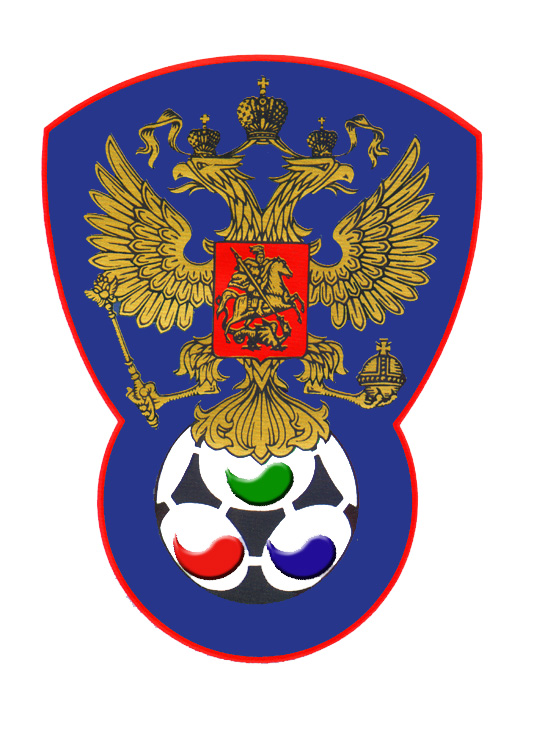 ВСЕРОССИЙСКАЯ ФЕДЕРАЦИЯФУТБОЛА ЛИЦ С ЗАБОЛЕВАНИЕМ ЦП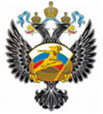 Сборная Санкт-ПетербургаЛЧО (Московская область)Судейская бригадаФамилия , ИмяКатегорияГородГлавный  судьяАксенов Дмитрий1ПавловоПомощник № 1Федотов Сергей1ПавловоПомощник № 2 Балакин Дмитрий3Нижний НовгородРезервный судьяГлазатов Евгений2ДзержинскСиниефутболкиБелыеСиниегетрыБелые№ФамилияИмяКлЗМЗаменыЗамены№ФамилияИмяКлЗМЗаменыЗамены№ФамилияИмяКлЗМ№мин№ФамилияИмяКлЗМ№мин1АндреевАндрей116КсандиновВладимир26Унежев Рамис1213114АлбеговГеоргий29БалеевАлександр13ЕрастовАрсений210МатюхинДмитрий1-110ПестрецовДмитрий2317ГальцовМихаил21св2ЛожечниковАндрей1113119МихайловДанил15239ПагаевЗаур2183122КоневСтепан34ШимановАндрей213315БайрамовЭлнур18МиненкоДмитрий221КекелидзеДмитрий113МурванадзеЛаша3111Песоцкий Роман12№Фамилия  и  инициалыДолжность№Фамилия  и  инициалыДолжность1Герасимов Г.Б.Гл.Тренер1Барамидзе А.М.Гл.тренер22Чкония И.Т.НетНетНе поступалоГлавный судья_______________(Аксенов Д.А.)                  подписьфамилия и инициалыПодпись представителя принимающей команды_______________(Герасимов Г.Б.)                  подписьфамилия и инициалыПодпись представителя команды гостей_______________(Барамидзе А.М.)                  подписьфамилия и инициалы